Załącznik nr 1. Formularz oferty. I. Informacja o podmiocie.II. Oświadczenia.W odpowiedzi na ogłoszony przez Gminę Wrocław nabór na Partnera w celu przygotowania i wspólnej realizacji projektu pn. „Wzmocnienie wiedzy o ekologii  w wybranych szkołach z 37 gmin Miejskiego Obszaru Funkcjonalnego Wrocławia” składam ofertę udziału w planowanym projekcie oraz oświadczam, że:Zapoznaliśmy się z Regulaminem naboru nr FEDS.08.01-IZ.00-092/24 w ramach programu Fundusze Europejskie dla Dolnego Śląska 2021-2027 – Edukacja ekologiczna (nabór konkurencyjny dla projektów poniżej 200 tys. EUR) i będziemy się stosować do jego zapisów.……………………………………………Data, podpis Wyrażamy wolę aktywnego udziału w tworzeniu szczegółowej koncepcji projektu. ……………………………………………Data, podpisZobowiązujemy się do podpisania listu intencyjnego dot. wspólnego tworzenia i realizacji projektu, po rozstrzygnięciu naboru na Partnera. ……………………………………………Data, podpisPrzystąpimy do negocjacji i podpisania umowy Partnerskiej najpóźniej po ogłoszeniu informacji o wyborze projektu do dofinansowania, ale przed podpisaniem przez Beneficjenta umowy z Instytucją Organizującą Nabór.……………………………………………Data, podpisDysponujemy administracyjną, finansową i operacyjną zdolnością gwarantującą płynną i terminową realizację projektu. ……………………………………………Data, podpisNie podlegamy wykluczeniu z możliwości otrzymania dofinansowania, w tym wykluczeniu, o którym mowa w art. 207 ust. 4 ustawy o finansach publicznych (Dz. U. z 2009 Nr 157 poz. 1240 ze zm.). ……………………………………………Data, podpisNie ciąży na nas obowiązek zwrotu pomocy wynikający z decyzji KE uznającej pomoc za niezgodną z prawem oraz ze wspólnym rynkiem w rozumieniu art. 107 TFUE (Dz. Urz. UE C 326/47). ……………………………………………Data, podpisNie jesteśmy karani na mocy zapisów ustawy z dnia 15 czerwca 2012 r. o skutkach powierzania wykonywania pracy cudzoziemcom przebywającym wbrew przepisom na terytorium Rzeczpospolitej Polskiej, zakazem dostępu do środków (Dz.U. z 2021.1745 ze zm.), o których mowa w art. 5 ust. 3 pkt. 1 i 4 ustawy z dnia 27 sierpnia 2009 r. o finansach publicznych. ……………………………………………Data, podpisNie jesteśmy karani na podstawie art. 9 ust. 1 pkt 2a ustawy z dnia 28 października 2002 r. o odpowiedzialności podmiotów zbiorowych za czyny zabronione pod groźbą kary (Dz. U. z 2002 Nr 197 poz. 1661 ze zm.).……………………………………………Data, podpisNie jesteśmy przedsiębiorstwem w trudnej sytuacji w rozumieniu unijnych przepisów dotyczących pomocy państwa. ……………………………………………Data, podpisNie zalegamy z opłacaniem składek z tytułu ubezpieczeń społecznych, podatków i innych opłat należnych za rzecz Skarbu Państwa.……………………………………………Data, podpisNie zostaliśmy wykluczeni z postępowania o udzielenie zamówienia publicznego lub konkursu na mocy ustawy z dnia 13 kwietnia 2022 r. o szczególnych rozwiązaniach w zakresie przeciwdziałania wspieraniu agresji na Ukrainę oraz służących ochronie bezpieczeństwa narodowego (Dz. U. poz. 835).……………………………………………Data, podpisJestem świadomy odpowiedzialności karnej za podanie fałszywych danych lub złożenie fałszywych oświadczeń. ……………………………………………Data, podpisZałączniki: ………..……………………………………………….                   …………..…………………….………………………………miejscowość, data                                                    pieczęć imienna i czytelny podpis osoby upoważnionej III. Wykaz usług potwierdzający spełnianie warunków udziału określonych z § 3 ust. 1 pkt 4 ogłoszenia.………………………                                                   ………………………………………………                  Data                                                            Podpis osoby upoważnionejIV. Wykazy niezbędne do otrzymania punków w kryteriach określonych z § 4 ust. 6 ogłoszenia.INFORMACJA O PRZETWARZANIU DANYCH OSOBOWYCH W ZWIĄZKU Z  NABOREM PARTNERA DO PROJEKTUAdministratorem Twoich danych jest Prezydent Wrocławia. Kontakt z nami możliwy jest pod mailem: bit@um.wroc.plDane kontaktowe do naszego inspektora ochrony danych to: imię i nazwisko: Sebastian Sobecki; adres korespondencyjny: Sebastian Sobecki, Inspektor Ochrony Danych Urzędu Miejskiego Wrocławia, ul. G. Zapolskiej 4, 50-032 Wrocław; tel.: 71 777 7724, e-mail: iod@um.wroc.plTwoje dane osobowe przetwarzamy w celu prowadzenia postępowania o naborze oraz wyboru najkorzystniejszej oferty, a w przypadku nawiązania współpracy również w celu realizacji umowy.Przetwarzamy Twoje dane w następującym zakresie: imię, nazwisko, organizacja, adres działalności, numer NIP, Regon, adres korespondencyjny, adres e-mail, numer telefonu, treść oferty Twojej firmy, informacje o zrealizowanych zadaniach/ projektach, w tym dane pracowników lub przedstawicieli Twojej firmy, które zdecydowałeś się tam zawrzeć. Podstawą prawną przetwarzania Twoich danych jest realizacja obowiązku prawnego ciążącego na administratorze, tj. obowiązek prowadzenia postępowania o naborze, zgodnie z art. 6 ust. 1 lit. c RODO, a w przypadku zawarcia umowy podstawą prawną przetwarzania będzie właśnie konieczność przetwarzania danych w celu realizacji umowy zgodnie z art. 6 ust. 1 lit. b RODO. Podanie danych jest dobrowolne, lecz niezbędne do uczestnictwa w  postępowaniu o naborze. Twoje dane osobowe będą przetwarzane przez Urząd Miejski Wrocławia przez 25 lat od stycznia kolejnego roku po zakończeniu Twojej sprawy, następnie zostaną przekazane do Archiwum Państwowego we Wrocławiu, gdzie będą przetwarzane wieczyście.Twoje dane nie będą podlegały profilowaniu, ani zautomatyzowanemu podejmowaniu decyzji. Twoje dane osobowe mogą zostać udostępnione podmiotom upoważnionym na podstawie przepisów prawa. Ponadto możemy udostępnić Twoje dane usługodawcom wykonującym zadania na zlecenia administratora w ramach świadczenia usług serwisu, rozwoju i utrzymania systemów informatycznych. Przysługują Ci następujące prawa, w zależności od podstawy przetwarzania Twoich danych: wypełnienie obowiązku prawnego (art. 6 ust. 1 lit. c RODO): prawo do żądania dostępu do treści swoich danych osobowych (art. 15 RODO); prawo do sprostowania lub uzupełnienia swoich danych osobowych (art. 16 RODO), przy czym skorzystanie z prawa do sprostowania lub uzupełnienia danych nie może skutkować zmianą wyniku postępowania o  naborze oraz zmianą postanowień umowy; prawo do zgłoszenia żądania ograniczenia przetwarzania (art. 18 RODO), z  zastrzeżeniem, że nie ogranicza to przetwarzania danych osobowych do czasu zakończenia postępowania o udzielenie zamówienia. W przypadku, gdy wniesienie żądania spowoduje ograniczenie przetwarzania danych osobowych zawartych w protokole postępowania lub załącznikach do tego protokołu, od dnia zakończenia postępowania o naborze nie będziemy udostępniać tych danych, chyba że zajdą przesłanki, o których mowa w  art. 18 ust. 2 RODO; wykonanie umowy lub podjęcie działań przed zawarciem umowy (art. 6 ust. 1 lit. b RODO): prawo do żądania dostępu do treści swoich danych osobowych, ich sprostowania, usunięcia lub ograniczenia przetwarzania, jak również prawo do przenoszenia danych do innego administratora (art. 20 RODO). Aby skorzystać z powyższych praw proszę kontaktować się z administratorem (na dane kontaktowe wskazane w ust. 1 powyżej) lub inspektorem ochrony danych (na dane kontaktowe wskazane w ust. 2 powyżej).Jeżeli uznasz, że w jakikolwiek sposób naruszyliśmy reguły przetwarzania Twoich danych osobowych to masz prawo do złożenia skargi bezpośrednio do organu nadzoru (Prezesa Urzędu Ochrony Danych Osobowych, ul. Stawki 2, 00-193 Warszawa, tel. 22 531-03-00, e-mail: iod@uodo.gov.pl,  www.uodo.gov.pl). ZADANIE 2: wycieczki poszerzające wiedzę ekologiczną, tj.:
- wycieczki lokalne – dla każdej z 37 Gmin wymienionych w § 1 ust. 3 - wycieczka do podmiotu działającego w sektorze gospodarki środowiskowej lub wizyta w organizacji działającej na rzecz ochrony przyrody lub wyjście do ciekawego miejsca w terenie – wycieczka musi odbyć się do podmiotu lub miejsca zlokalizowanego na terenie powiatu w skład którego wchodzi Gmina, dla której organizowana jest wycieczka (wyjątkiem jest Gmina Wrocław – wycieczka może być zorganizowana poza Wrocławiem) - wybór miejsca wycieczki oraz podmiotu należy skonsultować z Partnerem wiodącym oraz otrzymać jego akceptację,oraz- warsztaty edukacji ekologicznej w jednym z miejsc edukacji ekologicznej, które znajduje się na terenie jednej z Gmin wymienionej w § 1 ust. 3 (wybór miejsca należy skonsultować z Partnerem wiodącym oraz otrzymać jego akceptację).ZADANIE 2: wycieczki poszerzające wiedzę ekologiczną, tj.:
- wycieczki lokalne – dla każdej z 37 Gmin wymienionych w § 1 ust. 3 - wycieczka do podmiotu działającego w sektorze gospodarki środowiskowej lub wizyta w organizacji działającej na rzecz ochrony przyrody lub wyjście do ciekawego miejsca w terenie – wycieczka musi odbyć się do podmiotu lub miejsca zlokalizowanego na terenie powiatu w skład którego wchodzi Gmina, dla której organizowana jest wycieczka (wyjątkiem jest Gmina Wrocław – wycieczka może być zorganizowana poza Wrocławiem) - wybór miejsca wycieczki oraz podmiotu należy skonsultować z Partnerem wiodącym oraz otrzymać jego akceptację,oraz- warsztaty edukacji ekologicznej w jednym z miejsc edukacji ekologicznej, które znajduje się na terenie jednej z Gmin wymienionej w § 1 ust. 3 (wybór miejsca należy skonsultować z Partnerem wiodącym oraz otrzymać jego akceptację).ZADANIE 2: wycieczki poszerzające wiedzę ekologiczną, tj.:
- wycieczki lokalne – dla każdej z 37 Gmin wymienionych w § 1 ust. 3 - wycieczka do podmiotu działającego w sektorze gospodarki środowiskowej lub wizyta w organizacji działającej na rzecz ochrony przyrody lub wyjście do ciekawego miejsca w terenie – wycieczka musi odbyć się do podmiotu lub miejsca zlokalizowanego na terenie powiatu w skład którego wchodzi Gmina, dla której organizowana jest wycieczka (wyjątkiem jest Gmina Wrocław – wycieczka może być zorganizowana poza Wrocławiem) - wybór miejsca wycieczki oraz podmiotu należy skonsultować z Partnerem wiodącym oraz otrzymać jego akceptację,oraz- warsztaty edukacji ekologicznej w jednym z miejsc edukacji ekologicznej, które znajduje się na terenie jednej z Gmin wymienionej w § 1 ust. 3 (wybór miejsca należy skonsultować z Partnerem wiodącym oraz otrzymać jego akceptację).1Nazwa podmiotu2Forma organizacyjna. (Należy wskazać przynależność do jednej z grup: organizacje pozarządowe, Lokalne Grupy Działania, duże przedsiębiorstwa, instytucje rynku pracy,  jednostki naukowe,  jednostki organizacyjne, działające w imieniu jednostek samorządu terytorialnego, jednostki samorządu terytorialnego, Kościoły i związki wyznaniowe, MŚP, niepubliczne instytucje kultury, organizacje zrzeszające pracodawców, przedszkola i inne formy wychowania przedszkolnego, szkoły i inne placówki systemu oświaty, uczelnie, instytucje kultury, instytucje sportu, lasy państwowe, parki narodowe i krajobrazowe, niepubliczne instytucje sportu;3NIP4REGON5Adres siedziby (głównej oraz wrocławskiej, jeśli nie jest siedzibą główną)6Adres poczty elektronicznej7Adres strony internetowej8Osoba uprawniona do reprezentacji: imię, nazwisko, nr telefonu, adres poczty elektronicznej9Dane osoby do kontaktu: imię i nazwisko, nr telefonu, adres poczty elektronicznejLp.Nazwa/tytuł szkoleniaData przeprowadzenia szkoleniaOdbiorca szkolenia (nazwa, pełen adres)Liczba uczestników szkolenia1.2.3.4.5.6.….Kryterium 1: „Doświadczenie potencjalnego partnera w realizacji projektów współfinansowanychze środków zewnętrznych” (D)Posiadam doświadczenie w realizacji projektów współfinansowanych ze środków zewnętrznych, w tym unijnych, w których pełniłem rolę Wnioskodawcy (samodzielnego lub jako Partner wiodący/ Lider) lub Partnera, a projekty te zostały pozytywnie rozliczone.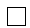 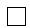                             TAK                                NIEOpis doświadczenia:………………………………………Kryterium 2: „Zasoby techniczne” (Zt)Dysponuję niezbędnym sprzętem biurowym (takim jak komputery, drukarki, skanery itp.)                            TAK                                NIEOpis (jakim sprzętem dysponuję):………………………………………………..Dysponuję sprzętem ułatwiającym przeprowadzanie zajęć w terenie dla uczniów klas z przedziału IV-VI (np. sprzęt nagłaśniający, lornetki).                            TAK                                NIEOpis (jakim sprzętem dysponuję):………………………………………………..Kryterium 3: „Zasoby ludzkie” (Zl)Dysponuję edukatorem lub edukatorami (tzn. trenerami, szkoleniowcami etc.) z zakresu edukacji ekologicznej.                            TAK                                NIEIloma edukatorami dysponuję? (proszę podać liczbę)………………………………………………..Dysponuję księgową.                             TAK                                NIEDysponuję koordynatorem zadań projektowych.                            TAK                                NIEKryterium 4: „Doświadczenie edukatora” (De)Wykaz potwierdzający doświadczenie trenera  Kryterium 5: „NGO i LGD” (NiL)Działam w formie organizacji pozarządowej lub Lokalnej Grupy Działania.                             TAK                                NIE………………………                                                   ………………………………………………                  Data                                                            Podpis osoby upoważnionej